T:  Gdzie szukać informacji o wydarzeniach kulturalnych – kino.Gdy chcemy udać się do kina, by obejrzeć jakiś interesujący nas film, musimy zdobyć informacje na temat jakie filmy i kiedy  proponuje nam kino w naszym mieście .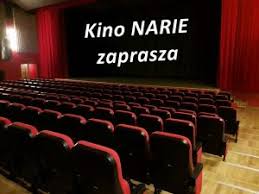 Jak to zrobić?Każde kino ma swój repertuar. Repertuar to spis filmów, które w danym czasie są pokazywane w kinie. Tak, jak ten poniżej.   Repertuar otrzymamy w kinie                     w kasie biletowej lub będzie on umieszczony przy wejściu do kina.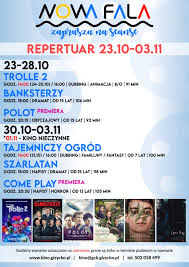 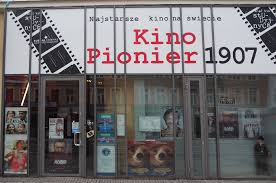 Po wyborze filmu i terminu, w jakim go obejrzymy musimy zakupić  bilet. Bilet kupimy w kasie biletowej.Wskaż te obrazki, które przestawiają kino.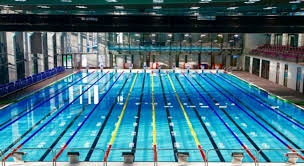 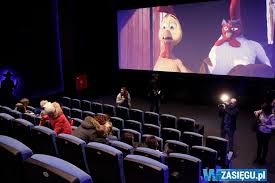 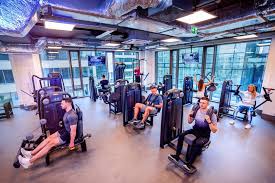 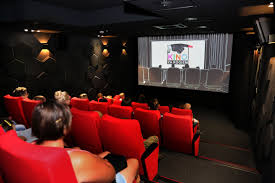 Dziękuję.